Филиал муниципального автономного общеобразовательного учреждения«Прииртышская средняя общеобразовательная школа» - «Верхнеаремзянская СОШ им.Д.И.Менделеева»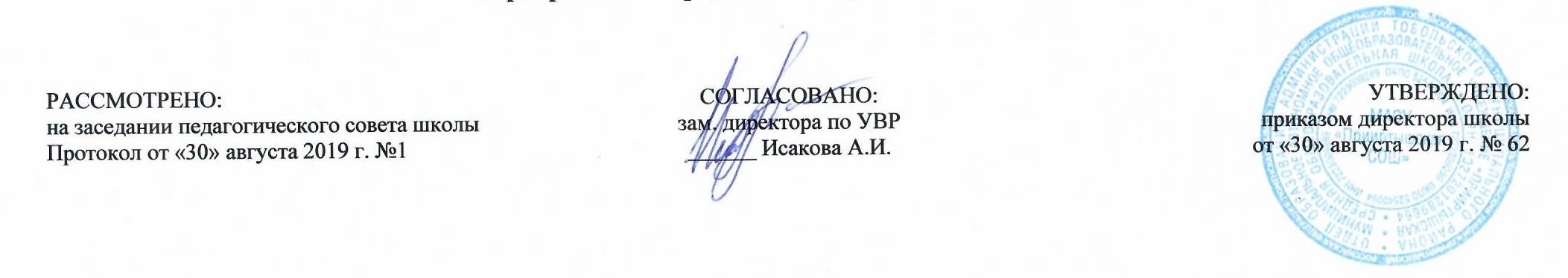 РРАБОЧАЯ ПРОГРАММА по физической культуредля 9 классана 2019-2020 учебный годПланирование составлено в соответствии 	ФГОС ООО	Составитель программы: Махиянов Артем Адгамович,учитель физической культуры первой категории2019 годПланируемые результаты освоения учебного предмета «Физическая культура»1) понимание роли и значения физической культуры в формировании личностных качеств, в активном включении в здоровый образ жизни, укреплении и сохранении индивидуального здоровья;2) овладение системой знаний о физическом совершенствовании человека, создание основы для формирования интереса к расширению и углублению знаний по истории развития физической культуры, спорта и олимпийского движения, освоение умений отбирать физические упражнения и регулировать физические нагрузки для самостоятельных систематических занятий с различной функциональной направленностью (оздоровительной, тренировочной, коррекционной, рекреативной и лечебной) с учетом индивидуальных возможностей и особенностей организма, планировать содержание этих занятий, включать их в режим учебного дня и учебной недели;3) приобретение опыта организации самостоятельных систематических занятий физической культурой с соблюдением правил техники безопасности и профилактики травматизма; освоение умения оказывать первую доврачебную помощь при легких травмах; обогащение опыта совместной деятельности в организации и проведении занятий физической культурой, форм активного отдыха и досуга;4) расширение опыта организации и мониторинга физического развития и физической подготовленности; формирование умения вести наблюдение за динамикой развития своих основных физических качеств: оценивать текущее состояние организма и определять тренирующее воздействие на него занятий физической культурой посредством использования стандартных физических нагрузок и функциональных проб, определять индивидуальные режимы физической нагрузки, контролировать направленность ее воздействия на организм во время самостоятельных занятий физическими упражнениями с разной целевой ориентацией;5) формирование умений выполнять комплексы общеразвивающих, оздоровительных и корригирующих упражнений, учитывающих индивидуальные способности и особенности, состояние здоровья и режим учебной деятельности; овладение основами технических действий, приемами и физическими упражнениями из базовых видов спорта, умением использовать их в разнообразных формах игровой и соревновательной деятельности; расширение двигательного опыта за счет упражнений, ориентированных на развитие основных физических качеств, повышение функциональных возможностей основных систем организма, в том числе в подготовке к выполнению нормативов Всероссийского физкультурно-спортивного комплекса "Готов к труду и обороне" (ГТО);6) для слепых и слабовидящих обучающихся:формирование приемов осязательного и слухового самоконтроля в процессе формирования трудовых действий;формирование представлений о современных бытовых тифлотехнических средствах, приборах и их применении в повседневной жизни;7) для обучающихся с нарушениями опорно-двигательного аппарата:владение современными технологиями укрепления и сохранения здоровья, поддержания работоспособности, профилактики предупреждения заболеваний, связанных с учебной и производственной деятельностью, с учетом двигательных, речедвигательных и сенсорных нарушений у обучающихся с нарушением опорно-двигательного аппарата;владение доступными способами самоконтроля индивидуальных показателей здоровья, умственной и физической работоспособности, физического развития и физических качеств;владение доступными физическими упражнениями разной функциональной направленности, использование их в режиме учебной и производственной деятельности с целью профилактики переутомления и сохранения высокой работоспособности;владение доступными техническими приемами и двигательными действиями базовых видов спорта, активное применение их в игровой и соревновательной деятельности;умение ориентироваться с помощью сохранных анализаторов и безопасно передвигаться в пространстве с использованием при самостоятельном передвижении ортопедических приспособлений.Ученик научится: рассматривать физическую культуру как явление культуры, выделять исторические этапы ее развития, характеризовать основные направления и формы ее организации в современном обществе;характеризовать содержательные основы здорового образа жизни, раскрывать его взаимосвязь со здоровьем, гармоничным физическим развитием и физической подготовленностью, формированием качеств личности и профилактикой вредных привычек;раскрывать базовые понятия и термины физической культуры, применять их в процессе совместных занятий физическими упражнениями со своими сверстниками, излагать с их помощью особенности техники двигательных действий и физических упражнений, развития физических качеств;разрабатывать содержание самостоятельных занятий с физическими упражнениями, определять их направленность и формулировать задачи, рационально планировать режим дня и учебной недели;руководствоваться правилами профилактики травматизма и подготовки мест занятий, правильного выбора обуви и формы одежды в зависимости от времени года и погодных условий;руководствоваться правилами оказания первой помощи при травмах и ушибах во время самостоятельных занятий физическими упражнениями; использовать занятия физической культурой, спортивные игры и спортивные соревнования для организации индивидуального отдыха и досуга, укрепления собственного здоровья, повышения уровня физических кондиций;составлять комплексы физических упражнений оздоровительной, тренирующей и корригирующей направленности, подбирать индивидуальную нагрузку с учетом функциональных особенностей и возможностей собственного организма;классифицировать физические упражнения по их функциональной направленности, планировать их последовательность и дозировку в процессе самостоятельных занятий по укреплению здоровья и развитию физических качеств;самостоятельно проводить занятия по обучению двигательным действиям, анализировать особенности их выполнения, выявлять ошибки и своевременно устранять их;тестировать показатели физического развития и основных физических качеств, сравнивать их с возрастными стандартами, контролировать особенности их динамики в процессе самостоятельных занятий физической подготовкой;выполнять комплексы упражнений по профилактике утомления и перенапряжения организма, повышению его работоспособности в процессе трудовой и учебной деятельности;выполнять общеразвивающие упражнения, целенаправленно воздействующие на развитие основных физических качеств (силы, быстроты, выносливости, гибкости и координации движений);выполнять акробатические комбинации из числа хорошо освоенных упражнений;выполнять гимнастические комбинации на спортивных снарядах из числа хорошо освоенных упражнений;выполнять легкоатлетические упражнения в беге и в прыжках (в длину и высоту);выполнять спуски и торможения на лыжах с пологого склона;выполнять основные технические действия и приемы игры в футбол, волейбол, баскетбол в условиях учебной и игровой деятельности;выполнять передвижения на лыжах различными способами, демонстрировать технику последовательного чередования их в процессе прохождения тренировочных дистанций;выполнять тестовые упражнения для оценки уровня индивидуального развития основных физических качеств.Ученик получит возможность научиться:характеризовать цель возрождения Олимпийских игр и роль Пьера де Кубертена в становлении современного олимпийского движения, объяснять смысл символики и ритуалов Олимпийских игр;характеризовать исторические вехи развития отечественного спортивного движения, великих спортсменов, принесших славу российскому спорту;определять признаки положительного влияния занятий физической подготовкой на укрепление здоровья, устанавливать связь между развитием физических качеств и основных систем организма;вести дневник по физкультурной деятельности, включать в него оформление планов проведения самостоятельных занятий с физическими упражнениями разной функциональной направленности, данные контроля динамики индивидуального физического развития и физической подготовленности;проводить занятия физической культурой с использованием оздоровительной ходьбы и бега, лыжных прогулок и туристических походов, обеспечивать их оздоровительную направленность;проводить восстановительные мероприятия с использованием банных процедур и сеансов оздоровительного массажа;выполнять комплексы упражнений лечебной физической культуры с учетом имеющихся индивидуальных отклонений в показателях здоровья;преодолевать естественные и искусственные препятствия с помощью разнообразных способов лазания, прыжков и бега;осуществлять судейство по одному из осваиваемых видов спорта; выполнять тестовые нормативы Всероссийского физкультурно-спортивного комплекса «Готов к труду и обороне»;выполнять технико-тактические действия национальных видов спорта;проплывать учебную дистанцию вольным стилем.Содержание учебного предмета «Физическая культура»Физическое воспитание в основной школе должно обеспечить физическое, эмоциональное, интеллектуальное и социальное развитие личности обучающихся, формирование и развитие установок активного, здорового образа жизни.Освоение учебного предмета «Физическая культура направлено на развитие двигательной активности обучающихся, достижение положительной динамики в развитии основных физических качеств, повышение функциональных возможностей основных систем организма, формирование потребности в систематических занятиях физической культурой и спортом.В процессе освоения предмета «Физическая культура» на уровне основного общего образования формируется система знаний о физическом совершенствовании человека, приобретается опыт организации самостоятельных занятий физической культурой с учетом индивидуальных особенностей и способностей, формируются умения применять средства физической культуры для организации учебной и досуговой деятельности.Физическая культура как область знаний История и современное развитие физической культурыОлимпийские игры древности. Возрождение Олимпийских игр и олимпийского движения. Олимпийское движение в России. Современные Олимпийские игры. Физическая культура в современном обществе. Организация и проведение пеших туристических походов. Требования техники безопасности и бережного отношения к природе. Современное представление о физической культуре (основные понятия)Физическое развитие человека. Физическая подготовка, ее связь с укреплением здоровья, развитием физических качеств. Организация и планирование самостоятельных занятий по развитию физических качеств. Техника движений и ее основные показатели. Спорт и спортивная подготовка. Всероссийский физкультурно-спортивный комплекс «Готов к труду и обороне».Физическая культура человекаЗдоровье и здоровый образ жизни. Коррекция осанки и телосложения. Контроль и наблюдение за состоянием здоровья, физическим развитием и физической подготовленностью. Требования безопасности и первая помощь при травмах во время занятий физической культурой и спортом. Способы двигательной (физкультурной) деятельности Организация и проведение самостоятельных занятий физической культуройПодготовка к занятиям физической культурой (выбор мест занятий, инвентаря и одежды, планирование занятий с разной функциональной направленностью). Подбор упражнений и составление индивидуальных комплексов для утренней зарядки, физкультминуток, физкультпауз, коррекции осанки и телосложения. Составление планов и самостоятельное проведение занятий спортивной подготовкой, прикладной физической подготовкой с учетом индивидуальных показаний здоровья и физического развития. Организация досуга средствами физической культуры. Оценка эффективности занятий физической культурой Самонаблюдение и самоконтроль. Оценка эффективности занятий. Оценка техники осваиваемых упражнений, способы выявления и устранения технических ошибок. Измерение резервов организма (с помощью простейших функциональных проб). Физическое совершенствованиеФизкультурно-оздоровительная деятельностьКомплексы упражнений для оздоровительных форм занятий физической культурой. Комплексы упражнений современных оздоровительных систем физического воспитания, ориентированных на повышение функциональных возможностей организма, развитие основных физических качеств. Индивидуальные комплексы адаптивной физической культуры (при нарушении опорно-двигательного аппарата, центральной нервной системы, дыхания и кровообращения, при близорукости).Спортивно-оздоровительная деятельностьГимнастика с основами акробатики: организующие команды и приемы. Акробатические упражнения и комбинации. Гимнастические упражнения и комбинации на спортивных снарядах (опорные прыжки, упражнения на гимнастическом бревне (девочки), упражнения на перекладине (мальчики), упражнения и комбинации на гимнастических брусьях, упражнения на параллельных брусьях (мальчики), упражнения на разновысоких брусьях (девочки). Ритмическая гимнастика с элементами хореографии (девочки). Легкая атлетика: беговые упражнения. Прыжковые упражнения. Упражнения в метании малого мяча. Спортивные игры: технико-тактические действия и приемы игры в футбол, мини-футбол, волейбол, баскетбол. Правила спортивных игр. Игры по правилам. Национальные виды спорта: технико-тактические действия и правила. Плавание. Вхождение в воду и передвижения по дну бассейна. Подводящие упражнения в лежании на воде, всплывании и скольжении. Плавание на груди и спине вольным стилем. Лыжные гонки: передвижение на лыжах разными способами. Подъемы, спуски, повороты, торможения.Прикладно-ориентированная физкультурная деятельностьПрикладная физическая подготовка: ходьба, бег и прыжки, выполняемые разными способами в разных условиях; лазание, перелезание, ползание; метание малого мяча по движущейся мишени; преодоление препятствий разной сложности; передвижение в висах и упорах. Полосы препятствий, включающие разнообразные прикладные упражнения. Общефизическая подготовка. Упражнения, ориентированные на развитие основных физических качеств (силы, быстроты, выносливости, координации, гибкости, ловкости). Специальная физическая подготовка. Упражнения, ориентированные на развитие специальных физических качеств, определяемых базовым видом спорта (гимнастика с основами акробатики, легкая атлетика, лыжные гонки, плавание, спортивные игры).Тематическое планированиеПриложениеКалендарно-тематический план №п/пРазделы, темыКоличество часовЗнания о физической культуре11Техника безопасности. Режим дня. Утренняя гимнастика. Дневник самоконтроля.1Легкая атлетика, 9 часов, «Подготовка к выполнению видов испытаний (тестов) и нормативов предусмотренных Всероссийским физкультурно –спортивным комплексом «Готов к труду и обороне», 6 часов151Роль и значение физической культуры в формировании личностных качеств, в активном включении в здоровый образ жизни, укреплении и сохранении индивидуального здоровья.Характеристика вида спорта. Спортивная ходьба. Бег. Высокий старт. 12Комплексы упражнений по профилактике утомления и перенапряжения организма. Повышение работоспособности в процессе трудовой и учебной деятельности. Комплекс упражнений на развитие гибкости. 13Физическая культура как явление культуры, исторические этапы ее развития, основные направления и формы ее организации в современном обществе. Бег на короткую дистанцию. Метание мяча на дальность. 14Метание мяча на дальность. Бег 60 м на результат. Бег на длинную дистанцию. 15Содержательные основы здорового образа жизни, его взаимосвязь со здоровьем, гармоничным физическим развитием и физической подготовленностью, формированием качеств личности и профилактикой вредных привычек. Круговая силовая тренировка. 16Метание мяча на результат. Бег на длинную дистанцию. Организаторские умения.17Развитие скоростно-силовых способностей. Бег в равномерном темпе. Организаторские умения. 18Роль физической культуры и спорта в формировании здорового образа жизни, профилактике вредных привычек. Оздоровительные системы физического воспитания и спортивная подготовка. Скоростно-силовая работа. 19Тестирование уровня физической подготовленности. Классификация физических упражнений по их функциональной направленности110Базовые понятия и термины физической культуры, применение их в процессе совместных занятий физическими упражнениями со своими сверстниками, излагать с их помощью особенности техники двигательных действий и физических упражнений, развития физических качеств. Прыжковые упражнения. 111Освоение умения оказывать первую доврачебную помощь при легких травмах. Развитие силы рук.112Прыжковые упражнения. Метание малого мяча. Развитие скоростно-силовых способностей. Организаторские умения. 113Метание малого мяча. Развитие скоростных способностей.114Содержание самостоятельных занятий с физическими упражнениями, планирование режима дня и учебной недели. Развитие мышц брюшного пресса. 115Беговые упражнения. Метание малого мяча. Развитие выносливости. Организаторские умения. 1Спортивные игры, 10 часов, ГТО, 4 часа141Техника безопасности. История волейбола. Стойки игрока. Техника передвижения. 12Олимпийские игры древности и современности. Символика и ритуалы Олимпийских игр.Развитие координационных способностей. 13Правила соревнований по одному из базовых видов спорта. Командные (игровые) виды спорта. Правила соревнований по футболу (мини-футболу), баскетболу (мини-баскетболу), волейболу. Круговая силовая тренировка. 14Стойки и перемещения. Передача мяча сверху двумя руками. Развитие силы рук. 15Передвижение игрока. Передача мяча сверху двумя руками. Развитие силы ног. 16Цель возрождения Олимпийских игр и роль Пьера де Кубертена в становлении современного олимпийского движения, смысл символики и ритуалов Олимпийских игр. Скоростно-силовая работа с утяжелениями. 17Подача мяча. Передача мяча сверху двумя руками. 18Подача мяча. Игра по упрощенным правилам. 19Физические упражнения по их функциональной направленности, планирование их последовательности и дозировки в процессе самостоятельных занятий по укреплению здоровья и развитию физических качеств. Развитие силы верхнего плечевого пояса, скоростно-силовых способностей.110Достижения отечественных и зарубежных спортсменов на олимпийских играх. Роль Пьера де Кубертена в становлении современного олимпийского движения.  Игра по упрощенным правилам. Организаторские умения. Олимпийский урок. 111Характеристика баскетбола. Техника передвижения. 112Восстановительные мероприятия с использованием банных процедур и сеансов оздоровительного массажа. Круговая силовая тренировка.113Техника передвижения. Ловля и передача мяча. 114Ловля и передача мяча Ведение мяча. 1Знания о физической культуре, 1 час11Выбор упражнений и составление инд комплексов для УУГ, физкультминуток, физкультпауз. 1Гимнастика, 16 часов, ГТО, 9 часов251Техника безопасности. История гимнастики. 12Основные этапы развития физической культуры в  России. Организующие команды и приемы. Развитие координации. 13Организация самостоятельных систематических занятий физической культурой с соблюдением правил техники безопасности и профилактики травматизма. Тренировка в подтягивании.14Висы и упоры. Развитие гибкости и силы. 15Тестирование  показателей физического развития и основных физических качеств, сравнение их с возрастными стандартами, контроль  особенностей  их динамики в процессе самостоятельных занятий физической подготовкой. Акробатические упражнения.16Правила оказания первой помощи при травмах и ушибах во время самостоятельных занятий физическими упражнениями. Силовой тренинг.17Висы и упоры. Развитие гибкости и силы. 18ОРУ. Акробатические упражнения. Силовые способности. 19Развитие силы рук. 110ОРУ. Акробатические упражнения. Опорный прыжок. 111Висы и упоры. Развитие гибкости, скоростно-силовых способностей. 112Комплексы упражнений лечебной физической культуры с учетом имеющихся индивидуальных отклонений в показателях здоровья. Упражнения на развитие гибкости.113Кувырки вперед и назад. Стойка на лопатках. ПИ «Челнок». 114Двигательные действия, физические качества, физическая нагрузка. Контроль за индивидуальным физическим развитием и физической подготовленностью, техникой выполнения упражнений, соблюдением режимов физической нагрузки. Обучение лазанию по канату в три приема. 115Техника попеременного двухшажного хода. 116Обучение упражнению в равновесии. 117Обучение технике преодоления препятствий. 118Техника одновременного бесшажного и одношажного ходов. 119Обучение технике запрыгивания на предмет с двух ног. 120Комплексы физических упражнений оздоровительной, тренирующей и корригирующей направленности, индивидуальная нагрузка с учетом функциональных особенностей и возможностей собственного организма. Силовая подготовка.121Техника конькового хода. 122Обучение технике упражнений развития гибкости. 123Комбинации при выполнении упражнений по гимнастике на спортивных снарядах. 124Совершенствование техники конькового хода. 125Закрепление комбинаций при выполнении упражнений по гимнастике. 1Знания о физической культуре, 1 час11Самонаблюдение и самоконтроль. 1Лыжная подготовка, 12 часов, ГТО, 6 часов181Обучение технике безопасности на уроках лыжной подготовки. 12История лыжного спорта. 13Комплексы упражнений по профилактике утомления и перенапряжения организма, повышению его работоспособности в процессе трудовой и учебной деятельности. Бег на лыжах в среднем темпе.14Учить технике поворотов «на месте» на лыжах. 15Обучение технике перехода со ступающего шага на скользящий шаг. 16Совместная деятельность  в организации и проведении занятий физической культурой, форм активного отдыха и досуга. Совершенствование техники классического хода.17Обучение умению преодолевать неровности на снегу во время движения. 18Обучение тактике движения в равномерном темпе. 19Прохождение дистанции 4000-5000 м. 110Обучение технике попеременного 2-х шажного хода. 111Овладение техникой подъема «елочкой». Выполнение спусков и торможения с пологого склона112Темповая работа. 113Обучение технике бега на лыжах с ускорением. 114Обучение подъему «скользящим шагом». 115Повторная тренировка по кругу 500м. 116Нормы этнического общения и коллективного взаимодействия игровой и соревновательной деятельности. Обучение технике спуска в низкой стойке. 117Обучение подъему в гору «елочкой». 118Ускорения отрезков 100-200 м. 1Знания о физической культуре, 1 час11Физическое развитие человека. 1Спортивные игры, 9 часов, ГТО, 4 часа131Ведение мяча по сигналу. 12Правила поведения и техники безопасности при выполнении физических упражнений. Обучение ведению мяча правой и левой рукой. 13Бег в легком темпе. 14Обучение поворотам без мяча и с мячом. 15Обучение остановке двумя шагами и прыжком. 16Занятия физической культурой, спортивные игры и спортивные соревнования для организации индивидуального отдыха и досуга, укрепления собственного здоровья, повышения уровня физических кондиций. Бег в среднем темпе.17Обучение основным приемам игры в баскетбол. Осуществление судейства по баскетболу.18Судейство по одному из осваиваемых видов спорта (волейбол, баскетбол, футбол).  Обучение технике броска. 19Скоростно-силовая работа. 110Освоение командных взаимодействий. 111Правила профилактики травматизма и подготовки мест занятий, правильного выбора обуви и формы одежды в зависимости от времени года и погодных условий. Обучение технике бросков в опорном положении и в прыжке.112Упражнения на развитие взрывной силы. 113Учебная игра. 1Легкая атлетика, 8 часов, ГТО, 5 часов131Роль физической культуры и спорта в формировании здорового образа жизни, профилактике вредных привычек. Оздоровительные системы физического воспитания и спортивная подготовка. Прыжковые упражнения. Первая помощь при травмах. 12Прыжок в длину с разбега. 13Занятия физической культурой с использованием оздоровительной ходьбы и бега, лыжных прогулок и туристических походов, обеспечивать их оздоровительную направленность. Скоростно-силовая работа с утяжелениями.14Прыжок в высоту. 15Самостоятельное проведение занятий по обучению двигательным действиям, анализировать особенности их выполнения, выявлять ошибки и своевременно устранять их. Способы прыжков в высоту.16Бег с ускорениями. Туристические походы 17Прыжок в высоту на результат. 18Прыжок в длину с разбега на результат. 19Исторические вехи развития отечественного спортивного движения, великие спортсмены, принесшие славу российскому спорту. Беговые и прыжковые упражнения.110Передача эстафетной палочки. 111Преодоление естественных и искусственные препятствия с помощью разнообразных способов лазания, прыжков и бега. Виды эстафет.112Признаки положительного влияния занятий физической подготовкой на укрепление здоровья, связь между развитием физических качеств и основных систем организма.  Ускорение отрезков 100-200 м. 113Обучение бегу на выносливость. 1            Итого за 1 четверть            Итого за 1 четверть24            Итого за 2 четверть            Итого за 2 четверть24            Итого за 3 четверть            Итого за 3 четверть30            Итого за 4 четверть            Итого за 4 четверть24                                                        Итого:                                                        Итого:102№п\п№ в темеДатаДатаТемаТип урока, форма проведенияПланируемые предметные результатыЗнания о физической культуре, 1 часЗнания о физической культуре, 1 часЗнания о физической культуре, 1 часЗнания о физической культуре, 1 часЗнания о физической культуре, 1 часЗнания о физической культуре, 1 часЗнания о физической культуре, 1 час11Техника безопасности. Режим дня. Утренняя гимнастика. Дневник самоконтроля.Открытие новых знаний, лекция- знать и  соблюдать правила поведения и технику безопасности- раскрывать понятие «режим дня»- составлять индивидуальный режим дня и комплекс утренней гимнастикиЛегкая атлетика, 9 часов, ГТО, 6 часовЛегкая атлетика, 9 часов, ГТО, 6 часовЛегкая атлетика, 9 часов, ГТО, 6 часовЛегкая атлетика, 9 часов, ГТО, 6 часовЛегкая атлетика, 9 часов, ГТО, 6 часовЛегкая атлетика, 9 часов, ГТО, 6 часовЛегкая атлетика, 9 часов, ГТО, 6 часов21Роль и значение физической культуры в формировании личностных качеств, в активном включении в здоровый образ жизни, укреплении и сохранении индивидуального здоровья.Характеристика вида спорта. Спортивная ходьба. Бег. Высокий старт. Открытие новых знаний, практикум- демонстрировать технику легкоатлетических упражнений- знать историю легкой атлетики- понимать роль и значение физической культуры в формировании личностных качеств, в активном включении в здоровый образ жизни, укреплении и сохранении индивидуального здоровья.32Комплексы упражнений по профилактике утомления и перенапряжения организма. Повышение работоспособности в процессе трудовой и учебной деятельности. Комплекс упражнений на развитие гибкости. Общеметодологической направленности, практикум-выполнять упражнения на развитие гибкости;-составлять для себя комплекс упражнений;-выполнять упражнения с полной амплитудой.43Физическая культура как явление культуры, исторические этапы ее развития, основные направления и формы ее организации в современном обществе. Бег на короткую дистанцию. Метание мяча на дальность. Общеметодологической направленности, практикум- осваивать технику беговых упражнений- бегать 30 м на результат- метать мяч на дальность 4-5 бросковых шагов- рассматривать физическую культуру как явление культуры, выделять исторические этапы ее развития, характеризовать основные направления и формы ее организации в современном обществе;54Метание мяча на дальность. Бег 60 м на результат. Бег на длинную дистанцию. Рефлексия, зачет- описывать технику выполнения легкоатлетических упражнений- демонстрировать вариативное исполнение упражнений в метании мяча на дальность- бегать с максимальной скоростью 60м65Содержательные основы здорового образа жизни, его взаимосвязь со здоровьем, гармоничным физическим развитием и физической подготовленностью, формированием качеств личности и профилактикой вредных привычек. Круговая силовая тренировка. Общеметодологической направленности, практикум-знать особенности метода круговой тренировки;-подбирать силовые упражнения;-осуществлять самоконтроль на занятиях физической культуры с силовой направленностью.- характеризовать содержательные основы здорового образа жизни, раскрывать его взаимосвязь со здоровьем, гармоничным физическим развитием и физической подготовленностью, формированием качеств личности и профилактикой вредных привычек;76Метание мяча на результат. Бег на длинную дистанцию. Организаторские умения. Общеметодологической направленности, практикум, зачет- выбирать индивидуальный режим нагрузки, контролируют ее по ЧСС- метать мяч на дальность с 4-5 бросковых шагов на результат- овладеть организаторскими умениями87Развитие скоростно-силовых способностей. Бег в равномерном темпе. Организаторские умения. Общеметодологической направленности, практикум- применять разученные упражнения для развития скоростно-силовых способностей-  бегать в равномерном темпе до 10 мин- овладеть организаторскими умениями98Роль физической культуры и спорта в формировании здорового образа жизни, профилактике вредных привычек. Оздоровительные системы физического воспитания и спортивная подготовка. Скоростно-силовая работа. Открытия новых знаний, практикум-выполнять упражнения на развитие скоростно-силовых способностей;-знать что такое взрывная и скоростная сила;-выделять нормативы комплекса ГТО, для выполнения которых необходимо развивать скоростно-силовые способности.109Базовые понятия и термины физической культуры, применение их в процессе совместных занятий физическими упражнениями со своими сверстниками, излагать с их помощью особенности техники двигательных действий и физических упражнений, развития физических качеств.  Тестирование уровня физической подготовленности. Рефлексия, зачет- раскрывать значение легкоатлетических упражнений- самостоятельно проводить разминку- выполнять тесты- овладеть организаторскими умениями- раскрывать базовые понятия и термины физической культуры, применять их в процессе совместных занятий физическими упражнениями со своими сверстниками, излагать с их помощью особенности техники двигательных действий и физических упражнений, развития физических качеств;1110Прыжковые упражнения. Открытие новых знаний, лекция, практикум, - знать историю легкой атлетики (прыжки в высоту)- описывать технику прыжка в высоту способом «перешагивание»1211Освоение умения оказывать первую доврачебную помощь при легких травмах. Развитие силы рук. Общеметодологической направленности, практикум-знать для выполнения каких нормативов комплекса ГТО необходимо развивать силу рук;-осваивать новые упражнения для развития силы рук;-самостоятельно выполнять упражнения.освоение умения оказывать первую доврачебную помощь при легких травмах;1312Прыжковые упражнения. Метание малого мяча. Развитие скоростно-силовых способностей. Организаторские умения. ИОТ-018-16Общеметодологической направленности, практикум-демонстрировать  прыжок в высоту способом «перешагивание» с 3-5 шагов разбега на результат- демонстрировать технику метание малого мяча в вертикальную цель с 6-8 м1413Метание малого мяча. Развитие скоростных способностей ИОТ-018-16.Общеметодологической направленности, практикум- моделировать вариативное исполнение метательных упражнений- демонстрировать вариативное исполнение беговых упражнений1514Содержание самостоятельных занятий с физическими упражнениями, планирование режима дня и учебной недели. Развитие мышц брюшного пресса. Общеметодологической направленности, практикум-осваивать упражнения для развития мышц брюшного пресса;-самостоятельно выполнять упражнения;-демонстрировать технику силовых упражнений.-разрабатывать содержание самостоятельных занятий с физическими упражнениями, определять их направленность и формулировать задачи, рационально планировать режим дня и учебной недели.1615Беговые упражнения. Метание малого мяча. Развитие выносливости. Организаторские умения. ИОТ-018-16Развивающего контроля, практикум- метать малый мяч на дальность 4-5 шагов разбега на результат- знать правила соревнований по метанию- овладевать техникой длительного бегаСпортивные игры, 10 часов, ГТО, 4 часаСпортивные игры, 10 часов, ГТО, 4 часаСпортивные игры, 10 часов, ГТО, 4 часаСпортивные игры, 10 часов, ГТО, 4 часаСпортивные игры, 10 часов, ГТО, 4 часаСпортивные игры, 10 часов, ГТО, 4 часаСпортивные игры, 10 часов, ГТО, 4 часа171Техника безопасности. История волейбола. Стойки игрока. Техника передвижения. ИОТ-020-16Открытие новых знаний, практикум- знать историю волейбола, имена отечественных волейболистов- владеть основными приемами игры в волейбол182Олимпийские игры древности и современности. Символика и ритуалы Олимпийских игр. Развитие координационных способностей. ИОТ-020-16.Открытие новых знаний, практикум- Олимпийские игры древности и современности. Символика и ритуалы Олимпийских игр; - овладеть стойками игрока193Правила соревнований по одному из базовых видов спорта. Командные (игровые) виды спорта. Правила соревнований по футболу (мини-футболу), баскетболу (мини-баскетболу), волейболу. Круговая силовая тренировка. ИОТ-020-16Общеметодологической направленности, практикум- Знать правила соревнований по одному из базовых видов спорта. Командные (игровые) виды спорта. Правила соревнований по футболу (мини-футболу), баскетболу (мини-баскетболу), волейболу. -знать особенности метода круговой тренировки;-подбирать силовые упражнения;-осуществлять самоконтроль на занятиях физической культуры с силовой направленностью.204Стойки и перемещения. Передача мяча сверху двумя руками. Развитие силы рук. ИОТ-020-16Общеметодологической направленности, практикум- выполнять стойки и перемещения в разных сочетаниях- осваивать технику передачи мяча сверху двумя руками над собой- выполнять самостоятельно упражнения для развития силы рук215Передвижение игрока. Передача мяча сверху двумя руками. Развитие силы ног. ИОТ-020-16Общеметодологической направленности, практикум- осваивать технику передвижения в разных сочетаниях- осваивать технику передачи мяча сверху двумя руками после перемещения вперед- выполнять самостоятельно упражнения для развития силы ног226Цель возрождения Олимпийских игр и роль Пьера де Кубертена в становлении современного олимпийского движения, смысл символики и ритуалов Олимпийских игр. Скоростно-силовая работа с утяжелениями. ИОТ-020-16Общеметодологической направленности, практикум-осваивать упражнения на развитие скоростно-силовых способностей с утяжелениями;-знать что такое взрывная и скоростная сила;-выделять нормативы комплекса ГТО, для выполнения которых необходимо развивать скоростно-силовые способности.- характеризовать цель возрождения Олимпийских игр и роль Пьера де Кубертена в становлении современного олимпийского движения, объяснять смысл символики и ритуалов Олимпийских игр;237Подача мяча. Передача мяча сверху двумя руками. ИОТ-020-16Открытия новых знаний, практикум- осваивать комбинации по технике владения мячом- описывать и выполнять нижнюю прямую подачу с 3-6 м от сетки248Подача мяча. Игра по упрощенным правилам. ИОТ-020-16Общеметодологической направленности, практикум- описывать и выполнять нижнюю прямую подачу с 3-6 м от сетки- выполнять правила игры- овладевать терминологией259Физические упражнения по их функциональной направленности, планирование их последовательности и дозировки в процессе самостоятельных занятий по укреплению здоровья и развитию физических качеств. Развитие силы верхнего плечевого пояса, скоростно-силовых способностей. Развивающего контроля, практикум- выполнять и объяснять технику выполнения упражнений.- овладевать терминологией- классифицировать физические упражнения по их функциональной направленности, планировать их последовательность и дозировку в процессе самостоятельных занятий по укреплению здоровья и развитию физических качеств;2610Достижения отечественных и зарубежных спортсменов на олимпийских играх. Роль Пьера де Кубертена в становлении современного олимпийского движения. Игра по упрощенным правилам. Организаторские умения. Олимпийский урок. ИОТ-020-16Общеметодологической направленности, практикум, интегрированный урок с историей- выполнять и объяснять привила игры- овладевать терминологией- осуществлять помощь в судействе, комплектовании команды- раскрывать понятие - Олимпийский спорт в России: олимпизм, отечественные спортсмены, олимпийские чемпионы.2711Характеристика баскетбола. Техника передвижения. ИОТ-020-16Открытие новых знаний, лекция, практикум- изучать историю баскетбола- описывать технику изучаемых игровых приемов и действий2812Восстановительные мероприятия с использованием банных процедур и сеансов оздоровительного массажа. Круговая силовая тренировка. Общеметодологической направленности, практикум-знать особенности метода круговой тренировки;-подбирать силовые упражнения;-осуществлять самоконтроль на занятиях физической культуры с силовой направленностью.- проводить восстановительные мероприятия с использованием банных процедур и сеансов оздоровительного массажа;2913Техника передвижения. Ловля и передача мяча. ИОТ-020-16Открытия новых знаний, практикумТехника передвижения. Ловля и передача мяча3014Ловля и передача мяча Ведение мяча. ИОТ-020-16Общеметодологической направленности, практикум- демонстрировать технику ловли и передачи мяча в вариантах- описывать технику ведения мячаЗнания о физической культуре, 1 часЗнания о физической культуре, 1 часЗнания о физической культуре, 1 часЗнания о физической культуре, 1 часЗнания о физической культуре, 1 часЗнания о физической культуре, 1 часЗнания о физической культуре, 1 час311Выбор упражнений и составление инд. комплексов для УУГ, физкультминуток, физкультпауз. Открытия новых знаний, практикум- характеризовать цель и назначение физкультминуток и физкультпауз в режиме учебного дня- составлять инд. КомплексыГимнастика, 16 часов, ГТО, 9 часовГимнастика, 16 часов, ГТО, 9 часовГимнастика, 16 часов, ГТО, 9 часовГимнастика, 16 часов, ГТО, 9 часовГимнастика, 16 часов, ГТО, 9 часовГимнастика, 16 часов, ГТО, 9 часовГимнастика, 16 часов, ГТО, 9 часов321Техника безопасности. История гимнастики. Открытия новых знаний, лекция- четко выполнять организующие команды и приемы332Основные этапы развития физической культуры в  России. Организующие команды и приемы. Развитие координации. Открытие новых знаний, практикум- осваивать упражнения по развитию координации343Организация самостоятельных систематических занятий физической культурой с соблюдением правил техники безопасности и профилактики травматизма. Тренировка в подтягивании. Общеметодологической направленности, практикум-знать технику выполнения норматива ГТО подтягивания из виса на высокой и из виса лежа на низкой перекладинах;-выполнять упражнения на развитие силы мышц рук;-соблюдать гигиену на занятиях физической культуры.организация самостоятельных систематических занятий физической культурой с соблюдением правил техники безопасности и профилактики травматизма;354Висы и упоры. Развитие гибкости и силы. Открытие новых знаний, практикум- осваивать простые висы- использовать разученные упражнения для развития силы и гибкости365Тестирование  показателей физического развития и основных физических качеств, сравнение их с возрастными стандартами, контроль  особенностей  их динамики в процессе самостоятельных занятий физической подготовкой. Акробатические упражнения. Открытие новых знаний, практикум- четко выполнять строевые приемы- выполнять перекаты- тестировать показатели физического развития и основных физических качеств, сравнивать их с возрастными стандартами, контролировать особенности их динамики в процессе самостоятельных занятий физической подготовкой;376Правила оказания первой помощи при травмах и ушибах во время самостоятельных занятий физическими упражнениями. Силовой тренинг. Общеметодологической направленности, практикум-знать базовые понятия силового тренинга;-осваивать новые силовые упражнения;-соблюдают правила гигиены и профилактики травматизма.- руководствоваться правилами оказания первой помощи при травмах и ушибах во время самостоятельных занятий физическими упражнениями;387Висы и упоры. Развитие гибкости и силы. Общеметодологической направленности, практикум- осваивать смешанные висы- использовать разученные упражнения для развития силы и гибкости- оказывать страховку и помощь во время занятий398ОРУ. Акробатические упражнения. Силовые способности. Общеметодологической направленности, практикум- использовать упражнения с гантелями для развития силовых качеств  и гибкости- описывать  и демонстрировать технику кувырка вперед409Развитие силы рук. Общеметодологической направленности, практикум-знать для выполнения каких нормативов комплекса ГТО необходимо развивать силу рук;-выполнять упражнения для развития силы рук;-самостоятельно выполнять упражнения.4110ОРУ. Акробатические упражнения. Опорный прыжок. Общеметодологической направленности, практикум- демонстрировать упражнения с гимнастической палкой и набивным мячом- описывать  и демонстрировать технику кувырка назад- описывать и демонстрировать технику опорного прыжка4211Висы и упоры. Развитие гибкости, скоростно-силовых способностей. Общеметодологической направленности, практикумдемонстрировать упражнения с гимнастической палкой и набивным мячом- демонстрировать смешанные висы и упоры4312Комплексы упражнений лечебной физической культуры с учетом имеющихся индивидуальных отклонений в показателях здоровья. Упражнения на развитие гибкости. Общеметодологической направленности, практикум-выполнять упражнения на развитие гибкости;-составлять для себя комплекс упражнений;-выполнять упражнения с полной амплитудой.- выполнять комплексы упражнений лечебной физической культуры с учетом имеющихся индивидуальных отклонений в показателях здоровья;4413Кувырки вперед и назад. Стойка на лопатках. ПИ «Челнок». Общеметодологической направленности, практикумУметь: выполнять комбинацию из разученных элементов, строевые упражнения4514Двигательные действия, физические качества, физическая нагрузка. Контроль за индивидуальным физическим развитием и физической подготовленностью, техникой выполнения упражнений, соблюдением режимов физической нагрузки. Обучение лазанию по канату в три приема. Открытие новых знаний, практикум- Оперировать понятиями двигательные действия, физические качества, физическая нагрузка.- Уметь выполнять контроль за индивидуальным физическим развитием и физической подготовленностью, техникой выполнения упражнений, соблюдением режимов физической нагрузки.- ОРУ в парах на сопротивление. Лазание по канату4615Техника попеременного двухшажного хода. Общеметодологической направленности, практикум-совершенствовать технику попеременного двухшажного хода;-знать особенности лыжного спорта;-соблюдать гигиену и технику безопасности на уроках лыжной подготовки.4716Обучение упражнению в равновесии. Открытие новых знаний, практикумТанцев. шаги и прыжки. Равновесие на гимн. скам.с препятствием. Пр. через скакалку.4817Обучение технике преодоления препятствий. ИОТ-017-16Открытие новых знаний, практикумОРУ. Преодоление пропасти. Высокое бревно подлезан. под бревном.4918Техника одновременного бесшажного и одношажного ходов. ИОТ-019-16Общеметодологической направленности, практикум-совершенствовать технику одовременного бесшажног и одношажного ходов;-соблюдать гигиену и технику безопасности на уроках лыжной подготовки;-знать отличия между лыжными ходами. 5019Обучение технике запрыгивания на предмет с двух ног. ИОТ-017-16Общеметодологической направленности, практикумУпр. в висе (перехваты), преодоление барьера напрыгиван. (на высоту 60-1м.) Акробатика5120Комплексы физических упражнений оздоровительной, тренирующей и корригирующей направленности, индивидуальная нагрузка с учетом функциональных особенностей и возможностей собственного организма. Силовая подготовка. Общеметодологической направленности, практикумРабота по станциям "Лабиринт"10-8 предм. Аэробика. Упр. на пресс.- составлять комплексы физических упражнений оздоровительной, тренирующей и корригирующей направленности, подбирать индивидуальную нагрузку с учетом функциональных особенностей и возможностей собственного организма;5221Техника конькового хода. Общеметодологической направленности, практикум-знать отличия конькового хода от классического;-совершенствовать технику конькового хода;-уметь правильно подбирать одежду и инвентарь для занятий лыжной подготовкой.5322Обучение технике упражнений развития гибкости. ИОТ-017-16Общеметодологической направленности, практикумУпр. на координ. Развитие гибкости. Упр .на силу.5423Комбинации при выполнении упражнений по гимнастике. ИОТ-017-16Общеметодологической направленности, практикумУпр. на координ. Развитие гибкости.5524Совершенствование техники конькового хода. ИОТ-019-16Общеметодологической направленности, практикум-уметь проходить дистанцию различным способом конькового хода в зависимости от условий лыжни;-знать виды конькового хода;-совершенствовать технику конькового хода.5625Закрепление комбинаций при выполнении упражнений по гимнастике. ИОТ-017-16Рефлексии, зачетУпр. на координ. Развитие гибкости. Упр .на силу. Эстафеты. Аэробика.Знания о физической культуре, 1 часЗнания о физической культуре, 1 часЗнания о физической культуре, 1 часЗнания о физической культуре, 1 часЗнания о физической культуре, 1 часЗнания о физической культуре, 1 часЗнания о физической культуре, 1 час571Самонаблюдение и самоконтроль. ИОТ-049-16Развивающего контроля, практикум характеризовать самонаблюдение как длительный процесс регистрации физического развития и физической  подготовленности- пользоваться таблицами показателей ЧСС- вести дневник самонаблюденияЛыжная подготовка, 12 часов, ГТО, 6 часовЛыжная подготовка, 12 часов, ГТО, 6 часовЛыжная подготовка, 12 часов, ГТО, 6 часовЛыжная подготовка, 12 часов, ГТО, 6 часовЛыжная подготовка, 12 часов, ГТО, 6 часовЛыжная подготовка, 12 часов, ГТО, 6 часовЛыжная подготовка, 12 часов, ГТО, 6 часов581Обучение технике безопасности на уроках лыжной подготовки. ИОТ-019-16Открытие новых знаний, практикумУченик должен знать технику безопасности на уроках лыжной подготовки. Уметь слушать и отвечать на вопросы учителя. Правильно подобрать лыжное снаряжение.592История лыжного спорта. ИОТ-019-16Открытие новых знаний, лекцияУченик должен знать технику безопасности на уроках лыжной подготовки. Уметь слушать и отвечать на вопросы учителя. Правильно подобрать лыжное снаряжение.603Комплексы упражнений по профилактике утомления и перенапряжения организма, повышению его работоспособности в процессе трудовой и учебной деятельности. Бег на лыжах в среднем темпе. Общеметодологической направленности, практикум-уметь чувствовать свой темп во время прохождения дистанции;-совершенствовать технику лыжных ходов;-соблюдать гигиену на занятиях лыжной подготовки.- выполнять комплексы упражнений по профилактике утомления и перенапряжения организма, повышению его работоспособности в процессе трудовой и учебной деятельности;614Учить технике поворотов «на месте» на лыжах. Открытие новых знаний, практикумУметь проходить дистанцию по прямой скользящим шагом.625Обучение технике перехода со ступающего шага на скользящий шаг. Открытие новых знаний, практикумУметь выполнять повороты и рисунки на снегу.636Совместная деятельность  в организации и проведении занятий физической культурой, форм активного отдыха и досуга. Совершенствование техники классического хода. Общеметодологической направленности, практикум-уметь проходить дистанцию с изменением классического хода в зависимости от условий лыжни;-знать виды классического хода;-совершенствовать технику классического хода.обогащение опыта совместной деятельности в организации и проведении занятий физической культурой, форм активного отдыха и досуга;647Обучение умению преодолевать неровности на снегу во время движения. Общеметодологической направленности, практикумПройти дистанцию ступающим шагом. Уметь преодолевать препятствия на снегу. Уметь двигаться приставными шагами.658Обучение тактике движения в равномерном темпе. Развивающего контроля, практикумУметь проходить дистанцию по учебному кругу до 1500м скользящим шагом.669Прохождение дистанции 4000-5000 м. ИОТ-019-16Общеметодологической направленности, практикум-уметь тактически правильно проходить дистанцию 4000-5000 м;-чувствовать свой темп при прохождении дистанции;-совершенствовать технику лыжных ходов.6710Обучение технике попеременного 2-х шажного хода. ИОТ-019-16Общеметодологической направленности, практикумУметь проходить дистанцию скользящим шагом 500- 800м. Уметь подниматься и спускаться с горы.6811Овладение техникой подъема «елочкой». ИОТ-019-16Открытие новых знаний, практикумУметь проходить дистанцию скользящим шагом 500- 800м. Уметь подниматься и спускаться с горы.6912Темповая работа. ИОТ-019-16Общеметодологической направленности, практикум-уметь соблюдать одинаковый темп при прохождении нескольких кругов;-совершенствовать технику лыжных ходов;-соблюдать гигиену на занятиях по лыжной подготовке.7013Обучение технике бега на лыжах с ускорением. ИОТ-019-16Развивающего контроля, практикумУметь бегать наперегонки 500м. Выполнять повороты и рисунки на снегу.7114Обучение подъему «скользящим шагом». ИОТ-019-16Открытие новых знаний, практикумУметь преодолеть дистанцию 1000м кто быстрее. Уметь играть на воздухе7215Повторная тренировка по кругу 500м. ИОТ-019-16Общеметодологической направленности, практикум-уметь проходить установленную дистанцию с максимальной скоростью;-чувствовать свой темп при прохождении дистанции;-совершенствовать технику лыжных ходов.7316Нормы этнического общения и коллективного взаимодействия игровой и соревновательной деятельности. Обучение технике спуска в низкой стойке.Открытие новых знаний, практикум- Знать нормы этнического общения и коллективного взаимодействия игровой и соревновательной деятельности. Парный старт. Спуск и подъем с горы.7417Обучение подъему в гору «елочкой». ИОТ-019-16Общеметодологической направленности, практикумПарный старт. Спуск и подъем с горы.7518Ускорения отрезков 100-200 м. ИОТ-019-16Общеметодологической направленности, практикум-уметь максимально разгоняться на лыжах на короткий отрезок;-проводить самоанализ своего самочувствия;-совершенствовать технику передвижения на лыжах в условиях максимальной скорости.Знания о физической культуре, 1 часЗнания о физической культуре, 1 часЗнания о физической культуре, 1 часЗнания о физической культуре, 1 часЗнания о физической культуре, 1 часЗнания о физической культуре, 1 часЗнания о физической культуре, 1 час761Физическое развитие человека. ИОТ-049-16Развивающего контроля, практикум, интегрированный урок с биологией- измерять индивидуальные показателиСпортивные игры, 9 часов, ГТО, 4 часаСпортивные игры, 9 часов, ГТО, 4 часаСпортивные игры, 9 часов, ГТО, 4 часаСпортивные игры, 9 часов, ГТО, 4 часаСпортивные игры, 9 часов, ГТО, 4 часаСпортивные игры, 9 часов, ГТО, 4 часаСпортивные игры, 9 часов, ГТО, 4 часа771Ведение мяча по сигналу. ИОТ-020-16Открытие новых знаний, практикумУмение вести мяч по заданию учителя. Выполнять передачи на месте. Уметь играть в команде.782Правила поведения и техники безопасности при выполнении физических упражнений.Обучение ведению мяча правой и левой рукой. ИОТ-020-16Открытие новых знаний, практикум- Знать правила поведения и техники безопасности при выполнении физических упражнений, сдаче нормативов ГТО.-Уметь вести мяч приставным шагом, правым и левым боком.793Бег в легком темпе. ИОТ-020-16Общеметодологической направленности, практикум-уметь выполнять бег в равномерном темпе;-знать, как развивать выносливость по средством бега;-определять для выполнения каких нормативов комплекса ГТО необходимо развивать выносливость.804Обучение поворотам без мяча и с мячом. ИОТ-020-16Общеметодологической направленности, практикумПроявлять самообладание, ловкость, умения и навыки в играх с мячом.815Обучение остановке двумя шагами и прыжком. ИОТ-020-16Открытие новых знаний, практикумУмение выполнять передачу в тройках. Упражнения с мячом у стены индивидуально.826Занятия физической культурой, спортивные игры и спортивные соревнования для организации индивидуального отдыха и досуга, укрепления собственного здоровья, повышения уровня физических кондиций. Бег в среднем темпе. Общеметодологической направленности, практикум-уметь выполнять бег в равномерном темпе;-знать, как развивать выносливость по средством бега;-определять для выполнения каких нормативов комплекса ГТО необходимо развивать выносливость.- использовать занятия физической культурой, спортивные игры и спортивные соревнования для организации индивидуального отдыха и досуга, укрепления собственного здоровья, повышения уровня физических кондиций837Обучение основным приемам игры в баскетбол. Развивающего контроля,практикумУмение выполнять передачу в паре. Развивать физическое качество – прыгучесть и силу. Уметь играть в команде.848Судейство по одному из осваиваемых видов спорта (волейбол, баскетбол, футбол).  Обучение технике броска. Открытие новых знаний, практикумУмение вести мяч на месте, по дуге. Выполнять бросок в корзину и в цель.-осуществлять судейство по одному из осваиваемых видов спорта;859Скоростно-силовая работа. Общеметодологической направленности, практикум-выполнять упражнения на развитие скоростно-силовых способностей;-знать что такое взрывная и скоростная сила;-выделять нормативы комплекса ГТО, для выполнения которых необходимо развивать скоростно-силовые способности.8610Освоение командных взаимодействий. Развивающего контроля, практикумУметь выполнять остановку после ведения. Уметь играть в команде.8711Правила профилактики травматизма и подготовки мест занятий, правильного выбора обуви и формы одежды в зависимости от времени года и погодных условий. Обучение технике бросков в опорном положении и в прыжке. Общеметодологической направленности, практикумУмение выполнять бросок в кольцо. Уметь двигаться за мячом.- руководствоваться правилами профилактики травматизма и подготовки мест занятий, правильного выбора обуви и формы одежды в зависимости от времени года и погодных условий;8812Упражнения на развитие взрывной силы. Общеметодологической направленности, практикум-выполнять упражнения на развитие скоростно-силовых способностей;-знать что такое взрывная сила;-выделять нормативы комплекса ГТО, для выполнения которых необходимо развивать скоростно-силовые способности.8913Учебная игра. Рефлексии, практикумУметь проявлять активность, взаимопомощь и выручку во время игр и эстафет. Умение отвечать на вопросы.Легкая атлетика, 8 часов, ГТО, 5 часовЛегкая атлетика, 8 часов, ГТО, 5 часовЛегкая атлетика, 8 часов, ГТО, 5 часовЛегкая атлетика, 8 часов, ГТО, 5 часовЛегкая атлетика, 8 часов, ГТО, 5 часовЛегкая атлетика, 8 часов, ГТО, 5 часовЛегкая атлетика, 8 часов, ГТО, 5 часов901Роль физической культуры и спорта в формировании здорового образа жизни, профилактике вредных привычек. Оздоровительные системы физического воспитания и спортивная подготовка. Прыжковые упражнения. Первая помощь при травмах. Общеметодологической направленности, практикум, лекция- знать историю легкой атлетики (прыжки в высоту)- накладывать повязки- описывать технику прыжка в высоту способом «перешагивание»912Прыжок в длину с разбега. Открытие новых знаний, практикумУмение преодолевать препятствия. Развитие прыгучести.923Занятия физической культурой с использованием оздоровительной ходьбы и бега, лыжных прогулок и туристических походов, обеспечивать их оздоровительную направленность. Скоростно-силовая работа с утяжелениями. Общеметодологической направленности, практикум-осваивать упражнения на развитие скоростно-силовых способностей с утяжелениями;-знать что такое взрывная и скоростная сила;-выделять нормативы комплекса ГТО, для выполнения которых необходимо развивать скоростно-силовые способности.- проводить занятия физической культурой с использованием оздоровительной ходьбы и бега, лыжных прогулок и туристических походов, обеспечивать их оздоровительную направленность;934Прыжок в высоту. Открытие новых знаний, практикум- демонстрировать  прыжок в высоту способом «перешагивание» с 3-5 шагов разбега на результат- демонстрировать технику метание малого мяча в вертикальную цель с 6-8 м945Самостоятельное проведение занятий по обучению двигательным действиям, анализировать особенности их выполнения, выявлять ошибки и своевременно устранять их. Способы прыжков в высоту. Открытие новых знаний, практикумтехника прыжка в высоту способом «перешагивание»- самостоятельно проводить занятия по обучению двигательным действиям, анализировать особенности их выполнения, выявлять ошибки и своевременно устранять их;956Бег с ускорениями. Дневник по физкультурной деятельности.Общеметодологической направленности, практикум-выполнять бег с максимальным ускорением;-знать для выполнения каких нормативов ГТО необходимо развивать скорость;-соблюдать технику безопасности при выполнении ускорений.- вести дневник по физкультурной деятельности, включать в него оформление планов проведения самостоятельных занятий с физическими упражнениями разной функциональной направленности, данные контроля динамики индивидуального физического развития и физической подготовленности.967Прыжок в высоту на результат. Развивающего контроля, практикумУмение преодолевать препятствия. Развитие прыгучести. Прыгать в длину с разбега.978Прыжок в длину с разбега на результат. Рефлексии, зачетУмение преодолевать препятствия. Развитие прыгучести. Прыгать в высоту с разбега.989Исторические вехи развития отечественного спортивного движения, великие спортсмены, принесшие славу российскому спорту. Беговые и прыжковые упражнения. Общеметодологической направленности, практикум-уметь выполнять беговые и прыжковые упражнения;-соблюдать технику безопасности при выполнении беговых и прыжковых упражнений;-совершенствовать технику бега.- характеризовать исторические вехи развития отечественного спортивного движения, великих спортсменов, принесших славу российскому спорту;9910Передача эстафетной палочки. Общеметодологической направленности, практикум- применять разученные упражнения для развития скоростно-силовых способностей- овладеть техникой эстафетного бега- описывать и выполнять тесты по определению уровня физической подготовленности- вести наблюдение за динамикой своего развития10011Преодоление естественных и искусственные препятствия с помощью разнообразных способов лазания, прыжков и бега. Виды эстафет. Открытие новых знаний,практикум- применять разученные упражнения для развития скоростно-силовых способностей- овладеть техникой эстафетного бега- описывать и выполнять тесты по определению уровня физической подготовленности- вести наблюдение за динамикой своего развития- преодолевать естественные и искусственные препятствия с помощью разнообразных способов лазания, прыжков и бега;10112Признаки положительного влияния занятий физической подготовкой на укрепление здоровья, связь между развитием физических качеств и основных систем организма. Ускорение отрезков 100-200 м.Общеметодологической направленности, практикум- Знать признаки положительного влияния занятий физической подготовкой на укрепление здоровья, связь между развитием физических качеств и основных систем организма. -знать тактику преодоления коротких отрезков с максимальной скоростью;-совершенствовать технику бега;-проводить самоконтроль при физической нагрузке.- определять признаки положительного влияния занятий физической подготовкой на укрепление здоровья, устанавливать связь между развитием физических качеств и основных систем организма;10213Обучение бегу на выносливость. Общеметодологической направленности, практикум- знать историю легкой атлетики - описывать технику  прыжковых упражнений-знать технику и особенности бега на выносливость